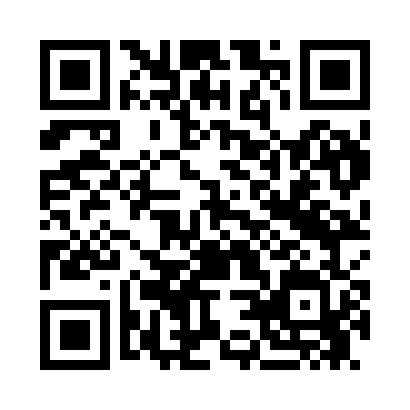 Prayer times for Tallevere, EstoniaWed 1 May 2024 - Fri 31 May 2024High Latitude Method: Angle Based RulePrayer Calculation Method: Muslim World LeagueAsar Calculation Method: HanafiPrayer times provided by https://www.salahtimes.comDateDayFajrSunriseDhuhrAsrMaghribIsha1Wed2:545:221:156:319:0911:292Thu2:535:201:156:329:1111:303Fri2:525:171:156:339:1411:314Sat2:515:151:156:359:1611:325Sun2:505:121:156:369:1811:336Mon2:495:101:156:379:2011:337Tue2:485:071:146:399:2311:348Wed2:475:051:146:409:2511:359Thu2:465:031:146:419:2711:3610Fri2:455:001:146:429:2911:3711Sat2:444:581:146:449:3211:3812Sun2:434:561:146:459:3411:3913Mon2:424:541:146:469:3611:4014Tue2:424:521:146:479:3811:4115Wed2:414:491:146:489:4011:4216Thu2:404:471:146:509:4211:4317Fri2:394:451:146:519:4411:4418Sat2:384:431:146:529:4711:4519Sun2:384:411:146:539:4911:4620Mon2:374:391:156:549:5111:4621Tue2:364:381:156:559:5311:4722Wed2:354:361:156:569:5511:4823Thu2:354:341:156:579:5711:4924Fri2:344:321:156:589:5811:5025Sat2:334:301:156:5910:0011:5126Sun2:334:291:157:0010:0211:5227Mon2:324:271:157:0110:0411:5328Tue2:324:261:157:0210:0611:5329Wed2:314:241:157:0310:0711:5430Thu2:314:231:167:0410:0911:5531Fri2:304:211:167:0510:1111:56